** 저희 교회에 처음 나오신 분들과 방문하신 분들을 진심으로 환영합니다**ㆍ토요기도회: 매주 토요일 07시 Teestubeㆍ대림절 첫 주일: 다음주일ㆍ예결산제직회: 다음주일 예배 후 Teestubeㆍ예결산공동의회: 12월 10일 주일ㆍ여선교회총회: 오늘 2부 예배 후 예배당ㆍBIBLE 12: 성경 흐름 정리, 12주 과정 (8강-예언서) 목요일 19시, 디아코니직업학교 1층 18번 교실 ㆍ청소년부 담당 목회자 구함: 2018년 1월부터 사역ㆍ2018년 매일성경 구독 신청: 김성희 사모ㆍ생일: 송유진, Thomas Gammerschlag◆말씀일기 일정  일/에9:1-19    월/에9:20-10:3    화/시97:1-12    수/시98:1-9  목/시99:1-9    금/스가랴1:1-6    토/슥1:7-21     일/슥2:1-13◆114 운동-하루(1) 한번(1) 말씀일기 & 성경 (4)장 통독(성경 200독 대행진: 139독)◈예배위원 안내◈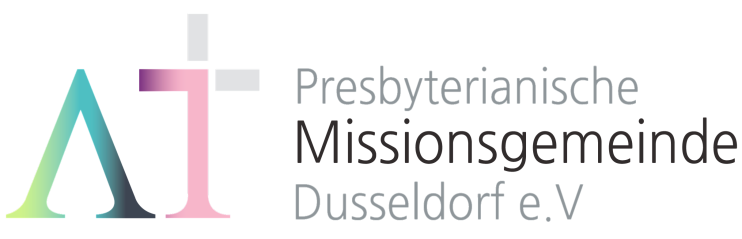 “의인은 믿음으로 살리라"(롬 1:17)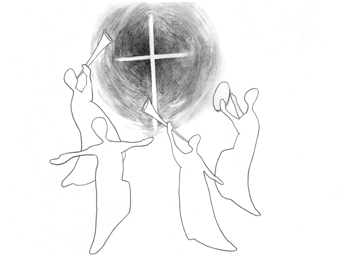 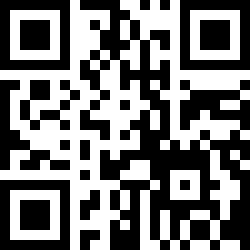 1983년 5월 8일 창립     뒤셀도르프 선교교회           교회 홈페이지 duemission.de              교회 주소Alte-Landstr. 179, 40489 Düsseldorf인도: 손교훈 목사※는 함께 일어섭니다.◈ 손교훈 목사의 말씀일기 – 에7장  '역전' ◈복음은 역전이다. 남을 달기 위해 나무를 세워 두었던 하만은 결국 그 나무에 자신이 달린다. 갑자기 죽음을 맞이하는 것이 꼭 저주만은 아니다. 하지만 남을 죽이려 하다가 급 반전으로, 죽고 싶지 않은 자신이 죽어야만 한다면 그것이 바로 그에게는 저주요 만인들에게는 공의로운 심판이다. 반면에, 자신을 죽여 남을 살리려 한다면 그것이 바로 사랑이요 구원이다.발버둥치며 끌려가 나무에 달린 하만과는 달리, 평생의 사랑을 그대로 안고, 아버지 앞에 깊은 기도를 드리며 십자가에 달리시고, 그 십자가에서 더욱 더 깊이 아버지께로 나아가신 예수님. 똑 같이 나무에 달려 죽어도 스스로 대속의 제물이 되고, 마침내는 죽음의 권세를 깨트리고 다시 일어나, 부활의 첫 열매가 되신 예수님.제 꾀로 인해 나무에 달린 하만 이야기의 통쾌함 속에서도, 실제 역사 속에서는 하만 같은 자들에게 죽음을 피하지 못한 많은 이들이 있었음에 가슴 아프지만, 그래도 이들과 함께 하시고, 이들처럼 죽으셨고, 그러나 죽음의 세력을 무덤에 묻고 다시 살아오신 주님, 진정 사랑으로 생명으로 나무에 달리신 주님 때문에, 오늘 나는 다시 희망의 날개를 편다.◈ 우리 교회가 함께 기도하며 돕는 곳 ◈▶스펙트럼 교회(이광열 목사)▶'겨자씨' 모임(2세 및 2세 사역자 위해 기도 및 후원)▶NRW 평신도연합회▶유럽 기독교교육원: 어린이 연합 캠프, 청소년 연합 캠프(JC)▶유럽 밀알 장애인 선교회(이명선 총무)▶유럽 코스타(청년수련회)      ▶유럽 크리스찬 신문(이창배 목사)▶예장 유럽선교회        ▶우크라이나 임현영 선교사▶장학 지원              ▶북한 선교      ▶디아코니 협력 후원▶굶주린 이웃 돕기 (케냐 총게노 고아원, 이은용 선교사)▶기타 구제 사업         ▶선교관 기금 마련11월 26일12월 3일12월 10일12월 17일예배기도이은지서민규백능현단주현말씀일기정수연김영희김학순서희정안내위원정기승, 예배부신형만, 예배부신형만, 예배부신형만, 예배부헌금위원권순아, 김평님단주현, 임선향단주현, 임선향단주현, 임선향애찬봉사밥상 일곱밥상 하나밥상 둘나라주일※입례/Eingang  ………………………………………………………………………………….........다함께※송영/Eingangslied   ………………………………………………………………………………찬양대※찬송/Gemeindelied   ……………………………  32장 ………………….……….……다함께※신앙고백/Glaubensbekenntnis   ……………………………………………..................다함께성시교독/Wechselwort ……………….. 교독문 87번 …………….............다함께찬송/Gemeindelied  …………......…………    96장  ………………………………다함께기도/Gebet     …………........………………………………………………............................이은지 집사말씀일기/Bibeltagebuch  ………………………………………………............................찬양/Loblied     ......…………………………….......………………………….......……………정수연 집사찬 양 대성경봉독/Text zurPredigt  …...........  시편 145:6 …..….....……..…....…..다함께다함께설교/Predigt  ……… 새로운 방식으로 하나님을 말하기 ........손교훈 목사손교훈 목사찬송/Gemeindelied  …………………………  505장  ………………………………합심기도/Gebet  …………………………………………………………………………………  봉헌/Kollekte  ………………………………………………………………………………………다 함 께인 도 자다함께  교제와 나눔/Bekanntmachung  ……............…..................................................인 도 자※주기도송/Vaterunser  ………………………………………………………........................다함께※축도/Segen    …………………………………………………………………….......................손교훈 목사